ВОСПИТЫВАЕМ ПАТРИОТОВ.Патриотическое воспитание подрастающего поколения всегда являлось одной из самых актуальных задач нашего времени. Детство – самая благодатная пора для привития священного чувства любви к Родине, поэтому воспитание патриотических чувств необходимо начинать с дошкольного возраста, т. к. именно на данном этапе формируется личность ребенка.
В этом году исполняется знаменательная дата – 70-летие Победы в Великой Отечественной войне. Без памяти о Великой Отечественной войне, о великой Победе в этой войне, немыслимы ни достоинство России, ни гуманизация российского общества, ни гуманитаризация российского образования, потому что Великая Отечественная война - это духовный подвиг наших отцов, дедов, матерей и бабушек, многие из которых продолжают еще жить рядом с нами.
Обратив внимание на то, что у наших детей дефицит знаний об освобождении родной страны от немецко-фашистских захватчиков, они не знают, что такое война. Педагоги  детского сада «Алёнушка» разработали проект «Бессмертный полк». Осуществление этого проекта направлено на работу по воспитанию у дошкольников чувства гордости за свой народ, постепенное формирование любви к своей Родине и близким.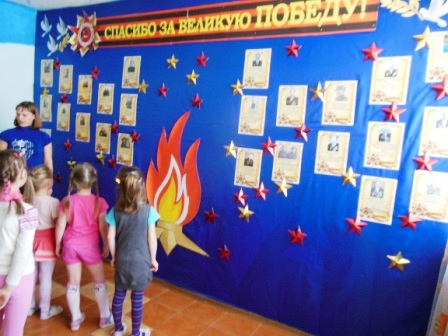 Целью проекта стало создание тематического стенда «Спасибо за великую Победу!» как средства информирования дошкольников о героическом подвиге русского народа в Великой Отечественной войне.Так как практически во всех семьях есть родственники (прадеды, деды, бабушки и прабабушки, принимавшие участие на фронтах Великой Отечественной войны или работавшие в тылу). Родителям было предложено в рамках проекта составить рассказ о своих родственниках, воевавших на фронте или в тылу, многие принесли фотографии. Дети, рассказывая и показывая фотографии испытывали настоящую гордость. Постепенно в процесс сбора информации, все больше семей принимало участие в организации проекта. И сейчас еще экспозиция фотографий с материалами о военных событиях и их участников продолжает пополняться.На сегодняшний день в Бессмертный полк вписаны:Арбузов Пётр Григорьевич 06.01.1913 -20.05.2006 Лейтенант авиации. Воевал на Дальнем Востоке дошел до Берлина. Награжден орденом Красной Звезды и медалью «За взятие Берлина»;Базарнова Антонина Сергеевна призвана на военную службу 22 ноября 1942 года. Служила охранником военных объектов;Дацун Василий Андреевич капитан, командир роты противотанковых орудий. Воевал на Белорусском фронте;Забобонов Василий Федорович, 1926 – 1994. Воевал на Украине, в Прибалтике, дошел до Кинегсберга. После воевал с Власовцами дослуживал на Курильских островах. Награжден медалью «За взятие Кинегсберга»;Кайгородов Дмитрий Степанович, 05. 11. 1925 – 10. 10.1984. Артиллерист, командир орудия. Награжден: орденом Славы III степени,орденом Красной Звезды, медалями «За победу над Германией»,«За взятие Берлина», «За освобождение Варшавы»;Коваленко Николай Васильевич, 19.12.1922 – 26.05. 2001. Служил пограничником и артиллеристом. Награжден: орденом Красной звезды и множеством медалей;Космынин Николай Филиппович. Воевал на Северо-западном фронте. Был танкистом. Закончил войну в звании старшего сержанта. Награжден: двумя орденами Красной звезды, медалями «За отвагу», «За взятие Кинегсберга», «За победу над Германией» и другими;Кузнецов Гаврил Степанович.  1913 -1992. Воевал на Карельском фронте. Получил награды за боевые заслуги и за отвагу;Ларин Алексей Владимирович. Воевал на Юго-Западном, Калининском, Прибалтийском и Белорусском фронтах. Закончил войну старшим сержантом командиром взвода связи. Награжден: двумя орденами Красной звезды, медалью «За победу над Германией»;Лунгенов Прокопий Алексеевич. 21.07.1922 – 07.04.1993. Танкист. Освобождал Берлин;Мельников Вениамин Митрофанович. Старшина танкист. Воевал на Украинском фронте. Получил награды за боевые заслуги и за отвагу;Минеев Григорий Сергеевич.1914 - 1980 . Служил разведчиком, а затем в автомобильном батальоне командиром автоотделения. Награжден: медалями «За отвагу», «За оборону Ленинграда», «За боевые заслуги», «За победу над Германией»;Моисеев Филипп Тимофеевич. Участвовал в освобождении от фашизма Польши, Венгрии. Награжден орденами и медалями за участие в боевых действиях;Налимов Яков Иванович. 1927 -2011. Служил на Тихоокеанском флоте. Участвовал в русско-японской войне;Попов Иван Яковлевич. Служил разведчиком в составе второго Украинского фронта. Награжден: орденом Отечественной войны 2-й степени,  медалями «За боевые заслуги», «За взятие Будапешта», «За взятие Вены», «За освобождение Праги», «За победу над Германией»;Судницын Гурьян Максимович. 1924 – 1995. Летчик-бомбардировщик. Награжден медалями за боевые заслуги и за отвагу;Микушин Петр Владимирович. 29.06.1924 – 01.12.2010. Служил связистом в пехоте. В составе своего подразделения дошел до Праги. Награжден: орденом Отечественной войны II степени, медалью «За отвагу» и др.;Шабунин Дмитрий Митрофанович. Воевал с 1943 года. Дошел до Берлина. Имеет правительственные награды;Фомин Иван Петрович. Воевал с 1943 года. Дошел до Берлина. Имеет правительственные награды;Теренин Николай Иванович. Воевал с 1942 года. Дошел до Берлина. Имеет правительственные награды;Теренин Севостьян Никитич. Воевал с 1942 года. Дошел до Берлина. Имеет правительственные награды;Шмаков Семен Егорович. Прошел всю войну и дошел до Берлина. Принимал участие во взятии Рейхстага. Служил поваром. Имеет правительственные награды;Сизов Иван Петрович. Воевал с 1942 года. Дошел до Берлина. Имеет правительственные награды;Городецкий Андрей Кириллович. 07.01.1924 – 06.04.2011. Призван в армию в 1943 году. Служил артиллеристом. Войну закончил в Кенигсберге, в звании лейтенанта;Иванов Андрей Петрович. Во время войны служил телефонистом в пушечной артиллерийской бригаде. В 1945 году принимал участие в параде Победы в городе Харбине. Награжден: орденом Красного знамени, медалью «За победу над Японией»;Фомин Иван Петрович. Воевал с 1943 года. Дошел до Берлина. Имеет правительственные награды.